SONTARIO COLLEGES ATHLETIC ASSOCIATION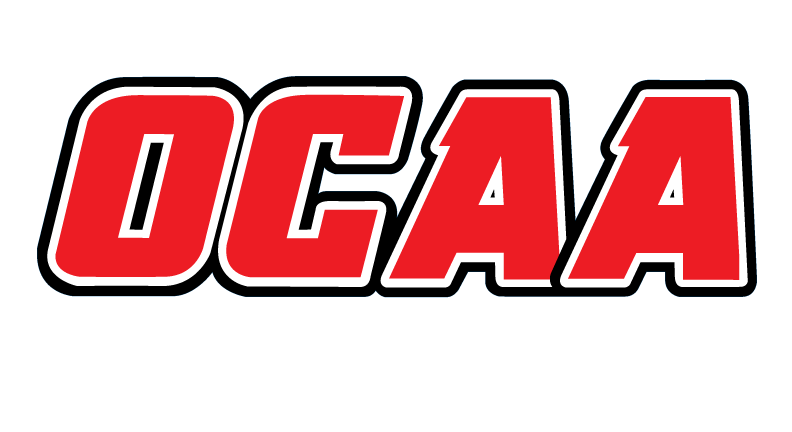 2019-2020 STANDARDIZED TEAM ROSTER The information collected in this form is used and disclosed by the Ontario Colleges Athletic Association (OCAA) in accordance with the terms The Personal Information Protection Policy.  For further information about OCAA collection, use and disclosure of personal information, see our Personal Information Protection Policy at www.ocaa.com.AS OF:February 4 2020School:Sheridan CollegeSheridan CollegeTeam:Women’s Volleyball Women’s Volleyball First NameLast Name#POSHeightHometownYearName Pronunciation KatherineKonkle2MB5’8Niagara, Ontario1K-ae-th-rin Kun-kle  Sydney Romans4LIB5’4Guelph, Ontario4S-ihd-nee Roh-mansEmma Wilson5MB5’8Apple Hill, Ontario3Em-muh Will-son  Sydney Klassen6MB5’10Beaton, Ontario1S-ihd-nee Class-in  Rossana Gamboa7LIB5’4Mississauga, Ontario1Rose-ana Gam-Boh-a  Tamia Cooper-Evelyn8OH5’5Brampton, Ontario4Tah-meye-ah Ku-per-Ehv-e-lyn  RachelAbrahams10OH5’7St. Catherines Ontario4Ray-chull Ai-brah-haems  Tany Dourev11OH5’7Niagara, Ontario1Tah-nee Doo-rev  KerriMathews14OH/S5’8Stony Plain, Alberta4Keh-ree Maeth-yooz  Celine Blanchette15S5’8St. Catherines, Ontario4Suh-leen Blan-chet  Katie Sands 16S5’6Kemptville, Ontario3Kait-tee SaendzCoaching Staff:PositionNameName PronunciationYearHead CoachAmar BalkaranUh-muhr Ball-kaa-ran1Assistant CoachFaraz TahirFae-r-ahz Taa-heer1Assistant CoachJenn AgardJenn Ah-guard7Assistant CoachMichael WahbiMy-kull Wau-bee1Team Manager Katelyn LongKate-lin L-aw-ng1